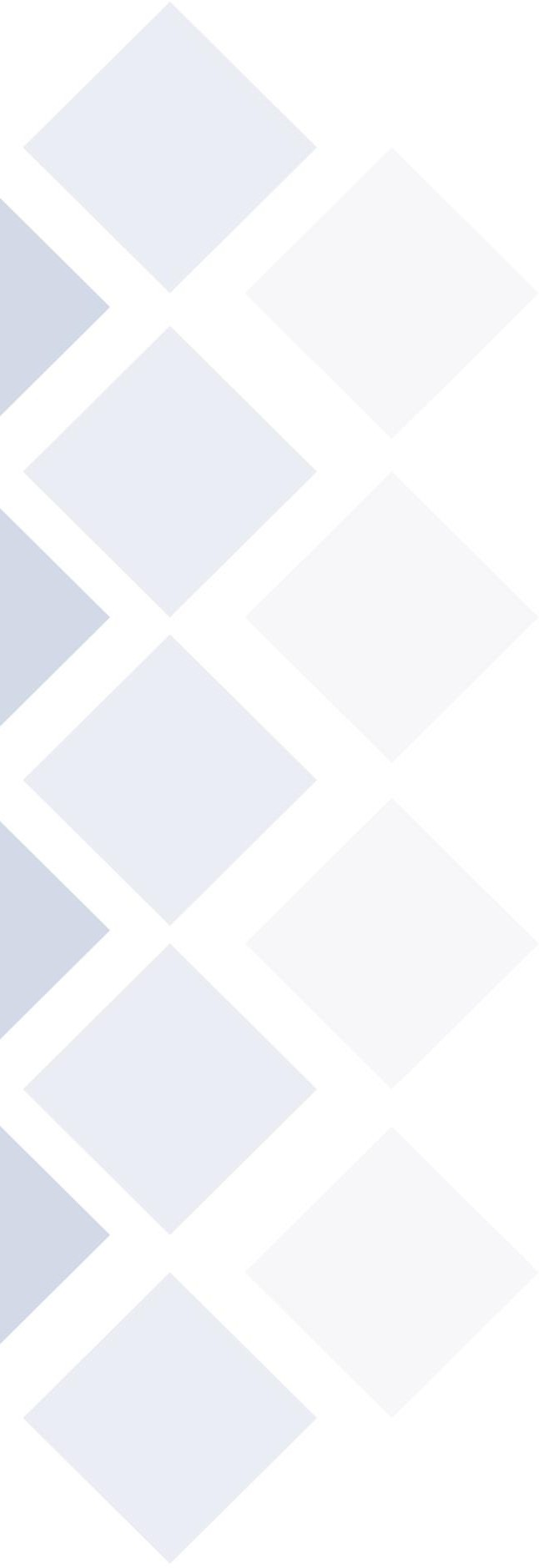 VÕRU MAAKONNA ROHEKOKKULEPEVõru maakonna omavalitsused ja SA Võrumaa Arenduskeskus on sõlminud käesoleva kokkuleppe, mis kätkeb endas ühise eesmärgi poole liikumist, saavutamaks jätkusuutlik ja energiatõhus maakond. Ühise leppe fookuses on energeetika, taristu ja ressursitõhususe meetmed, mis on suurima mõjuga heitkoguste vähendamisel ja kliimaeesmärkide saavutamisel. Olulised eesmärgid on: Taastuvenergia tootmisvõimekus ja selle tarbimise osakaal suureneb, et tõsta  energiajulgeolekut ning vähendada sõltuvust taastumatutest/fossiilsetest energiaallikatest.  Kasvab Võru maakonna looduskeskkonda ning ressursse väärtustavate, väärindavate ja innovatiivsete lahenduste osakaal.  Kohalikud omavalitsused on eeskujuks inimeste ja ettevõtete hoiakute ning käitumiste muutustele. Loodud on aruteluruumid elanikele ja ettevõtjatele, et jagada teadmisi ning parimaid praktikaid.Eesmärgi saavutamiseks peavad oma panuse andma kõik maakonna omavalitsused, määrates ühe aasta jooksul asjakohased mõõdikud ning astuma seejuures edasisi samme sihttasemete saavutamiseks. Omavalitsuste ühistegevuse kaudu saavutatakse maakonna tasakaalustatud ja jätkusuutlik areng. Maakondlikult jälgitakse mõõdikuid, mis aitavad kõige paremini seirata elluviidavate ja kavandatavate sammude tõhusust. Peamised mõõdikud on:•	summaarne kasvuhoonegaaside vähenemine;•	taastuvenergia osakaal energia summaarsest lõpptarbimisest;•	rekonstrueeritud hoonete osakaal;•	olmejäätmete liigiti kogumise osakaal;•	elanike rahulolu elukeskkonnaga.Rohekokkuleppe elluviimine aitab täita maakonna arengustrateegia strateegilisi eesmärke - meie inimesed saaksid olla õnnelikud ja tegusad, majandus saaks kasvada rohkete võimaluste najal ning kultuuriline omapära toimiks arengumootorina. Meie missioon on liikuda jätkusuutliku elukeskkonnaga, teadmuspõhise ja energiatõhusa maakonna poole.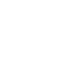 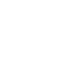 Anti Allas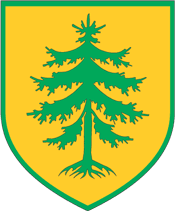 Võru linnapeaAvo Kirsbaum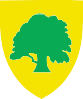 Antsla vallavanem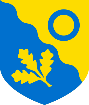 Kalmer PuuseppVõru vallavanemRaul KudreSetomaa vallavanemBritt Vaher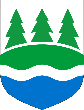 Rõuge vallavanemTiit Toots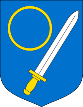 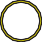 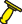 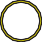 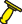 SA Võrumaa Arenduskeskusjuhatuse liige